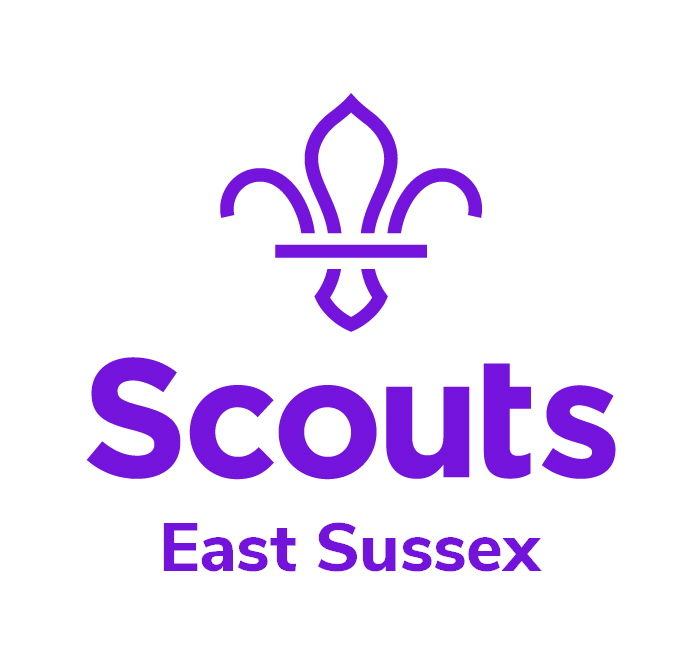 East Sussex Scouts 100 Challenge BadgeAre you up for the Challenge???If you are, all you need to do is complete 100 challenges to gain the badge, that you can design. The first challenge is to design the badge for the award, this part needs to be completed by the 30/09/2020, so we can decide on the best design and get them made. The badge will be worn on your uniform by all Scouts in the County that have completed the challenges.There are more than 100 challenges listed, so you do have some choice as to which challenges you do. With some of the challenges there are links to the relevant Activity /Challenge badges, so you can see what else you need to do to complete that badge if you wish. If you do complete the Activity or Staged Badge and the other requirements aren’t on the challenge list they can count, so if there is a challenge listed you go to the badge and there are 3 other requirements and you decide to complete the badge, that will count as 3 extra challenge completed. There is an extra sheet at the end of the list.This is what you need to do.  You need to provide evidence you have completed the challenges; this could be in the ways of photos, films or written text. On the sheet you need to write what sort of evidence photo, film, scout meeting or written and date when you did it, then your leader needs to initial it to say that they have seen it. Once completed your Scout leader will do the rest.If you are not sure how do to something either ask Google or go on the Scout Website https://www.scouts.org.uk/The date range runs from 01/03/2020 to 01/12/2020(Therefore, anything you have done since 01/03/2020 counts even if you have done it during a Scout Zoom meeting or part of a previous challenge)Any Queries contact your scout leader. Just remember to inform an Adult/Parent what Challenge you are doing as they might need to supervise you or give permission.Stay Safe and Have FunScout Name……………………………………………………………………, Scout Troop……………………………………………..District……………………………………………………………………………Design an East Sussex Scouts Challenge 100 Badge and submit to your scout leader by 30/09/2020,  don’t make it to complicated, please make your design round and it will be scaled down. (round badge 65mm in diameter, no more than 9 different colours)Tie a reef knot (Pioneer Activity Badge)Evidence Provided .......................................... Date………………………… Leader Initial………………….Tie a clove hitch (Pioneer Activity Badge)Evidence Provided .......................................... Date………………………… Leader Initial………………….Tie a friendship knot (Pioneer Activity Badge)Evidence Provided .......................................... Date………………………… Leader Initial………………….Tie one other knot of your choice (Pioneer Activity Badge)Evidence Provided .......................................... Date………………………… Leader Initial………………….Juggle with 3 Balls (Circus Activity Badge)Evidence Provided .......................................... Date………………………… Leader Initial………………….Learn the Scout Law off by heartEvidence Provided .......................................... Date………………………… Leader Initial………………….Write down how you abide by the Scout Law, over the course of a weekEvidence Provided .......................................... Date………………………… Leader Initial………………….Spell your name using finger spellingEvidence Provided .......................................... Date………………………… Leader Initial………………….Create a poster or short video to promote your Scout Troop (Media Relations)(Creative Challenge)Evidence Provided .......................................... Date………………………… Leader Initial………………….What are the 16 points on a Compass.Evidence Provided .......................................... Date………………………… Leader Initial………………….Name and draw 3 constellations (Astronomer)Evidence Provided .......................................... Date………………………… Leader Initial………………….Draw a self portrait (Artist Activity Badge)Evidence Provided .......................................... Date………………………… Leader Initial………………….Build/make a camp gadget (Camper Activity Badge)Evidence Provided .......................................... Date………………………… Leader Initial………………….Prepare a menu for a 3 night camp (Camper Activity Badge)Evidence Provided .......................................... Date………………………… Leader Initial………………….Cook and prepare a 2 course meal ( Chef Activity Badge)Evidence Provided .......................................... Date………………………… Leader Initial………………….What does SMS, MMS, 3G, 4G and WAP mean? (Communicator Activity Badge option 3)Evidence Provided .......................................... Date………………………… Leader Initial………………….Make a cake and decorate itEvidence Provided .......................................... Date………………………… Leader Initial………………….Repair a puncture on a bike (Cyclist Activity Badge)Evidence Provided .......................................... Date………………………… Leader Initial………………….Wire a plug correctlyEvidence Provided .......................................... Date………………………… Leader Initial………………….Make and fly a kiteEvidence Provided .......................................... Date………………………… Leader Initial………………….Sew on a button or badge (Creative Challenge)Evidence Provided .......................................... Date………………………… Leader Initial………………….Write your name in clothingEvidence Provided .......................................... Date………………………… Leader Initial………………….Attend 4 Zoom Scout troop meetingsEvidence Provided .......................................... Date………………………… Leader Initial………………….Make a musical instrument out of anything found around your homeEvidence Provided .......................................... Date………………………… Leader Initial………………….3 nights in a tent, den/bivourwac. Inside or out can be on separate occasions. (Nights Away Activity Badge)Evidence Provided .......................................... Date………………………… Leader Initial………………….Wash a car on 2 separate occasions (Personal Challenge discuss with your leader)Evidence Provided .......................................... Date………………………… Leader Initial………………….Wash the windows (Personal Challenge discuss with your leader)Evidence Provided .......................................... Date………………………… Leader Initial………………….Change a light bulb (DIY Activity Badge)Evidence Provided .......................................... Date………………………… Leader Initial………………….Change a fuse in a plugEvidence Provided .......................................... Date………………………… Leader Initial………………….Find 5 Geocaches (Geocaching Activity Badge)Evidence Provided .......................................... Date………………………… Leader Initial………………….List what you would need to take with you for a day’s hike (Hill Walker Activity Badge)Evidence Provided .......................................... Date………………………… Leader Initial………………….Make a presentation of your Hobby/Collection (Hobbies Activity Badge)Evidence Provided .......................................... Date………………………… Leader Initial………………….In a foreign language introduce yourself and say a few basic common phrases (International Activity Badge)Evidence Provided .......................................... Date………………………… Leader Initial………………….Explain how you would rescue someone from water (Lifesaver Activity Badge)Evidence Provided .......................................... Date………………………… Leader Initial………………….Show how to fill a car windscreen washer (Mechanic Activity Badge)Evidence Provided .......................................... Date………………………… Leader Initial………………….Remove and replace a road wheel (Mechanic Activity Badge)Evidence Provided .......................................... Date………………………… Leader Initial………………….Make a rain gauge to measure the rainfall over a period of one month (Meteorologist Activity Badge)Evidence Provided .......................................... Date………………………… Leader Initial………………….Build a model out of wood or metal (Model Maker Activity Badge)Evidence Provided .......................................... Date………………………… Leader Initial………………….Learn how to identify 6 different types of treesEvidence Provided .......................................... Date………………………… Leader Initial………………….Name the 3 main points of the countryside code and explain the different points (Outdoor Challenge Badge)Evidence Provided .......................................... Date………………………… Leader Initial………………….Produce a short film (Photographer Activity Badge)Evidence Provided .......................................... Date………………………… Leader Initial………………….Explain the rules or guidelines of a sport (physical Activity Badge) (Sports enthusiast Activity Badge)Evidence Provided .......................................... Date………………………… Leader Initial………………….Learn to tie 3 different types of lashings (Pioneer Activity Badge)Evidence Provided .......................................... Date………………………… Leader Initial………………….Explain the rules for a street sport (Street Sport Activity Badge)Evidence Provided .......................................... Date………………………… Leader Initial………………….Create a Junk model of the Scout signEvidence Provided .......................................... Date………………………… Leader Initial………………….How quick can you say the alphabet backwardsEvidence Provided .......................................... Date………………………… Leader Initial………………….Put together a personal survival kit (Survival Skills Activity Badge)Evidence Provided .......................................... Date………………………… Leader Initial………………….Write a short story of around 600 words about being in lockdown (Writer Activity Badge)Evidence Provided .......................................... Date………………………… Leader Initial………………….Make a paper aeroplane and measure how far it travelled (Air Activities Level 1)Evidence Provided .......................................... Date………………………… Leader Initial………………….Spell your name using the phonetic alphabet (Air Activities Level 1)Evidence Provided .......................................... Date………………………… Leader Initial………………….Create a piece of interactive or animated Art (Digital Maker Level 2)Evidence Provided .......................................... Date………………………… Leader Initial………………….What would you do if you someone who was bleeding badly from their right arm (Emergency Aid Level 3)Evidence Provided .......................................... Date………………………… Leader Initial………………….How would you treat someone with Hypothermia (Emergency Aid Level 3)Evidence Provided .......................................... Date………………………… Leader Initial………………….Plan a Menu for a 3 day camp (Outdoor Challenge)Evidence Provided .......................................... Date………………………… Leader Initial………………….Build a bivouac/den in your back garden and sleep in it overnight (Outdoor Challenge) Evidence Provided .......................................... Date………………………… Leader Initial………………….Complete 1 of the personal challenges (Personal Challenge Badge discuss with your leader) Evidence Provided .......................................... Date………………………… Leader Initial………………….Research and explain the dangers of Smoking, Drugs and Alcohol (Skills Challenge Badge) Evidence Provided .......................................... Date………………………… Leader Initial………………….Wash Up after 7 dinners (Skills Challenge Badge)Evidence Provided .......................................... Date………………………… Leader Initial………………….Use the washing machine to wash one load of cloths (Skills Challenge Badge)Evidence Provided .......................................... Date………………………… Leader Initial………………….Change a lightbulb (Skills Challenge Badge)Evidence Provided .......................................... Date………………………… Leader Initial………………….Iron your Scout Scarf (Skills Challenge Badge) Evidence Provided .......................................... Date………………………… Leader Initial………………….Clean the Toilet (Skills Challenge Badge)Evidence Provided .......................................... Date………………………… Leader Initial………………….Find out about 5 different pieces of history for where you live (World Challenge Badge) Evidence Provided .......................................... Date………………………… Leader Initial………………….Make a list of what you would need to take on a patrol camp (not Personal Kit) Evidence Provided .......................................... Date………………………… Leader Initial………………….How Toilet Roll keepy uppies can you do Evidence Provided .......................................... Date………………………… Leader Initial………………….Help cut the grass or hedge Evidence Provided .......................................... Date………………………… Leader Initial………………….What is the 6 figure Grid reference of your Scout meeting place Evidence Provided .......................................... Date………………………… Leader Initial………………….Design a computer game character Evidence Provided .......................................... Date………………………… Leader Initial………………….Show you know the meaning of at least 15 popular chat abbreviationsEvidence Provided .......................................... Date………………………… Leader Initial………………….Make your lunch just using one handEvidence Provided .......................................... Date………………………… Leader Initial………………….Read at least 6 booksEvidence Provided .......................................... Date………………………… Leader Initial………………….Discover your family treeEvidence Provided .......................................... Date………………………… Leader Initial………………….Finish this sentence:- Being a scout is great because Evidence Provided .......................................... Date………………………… Leader Initial………………….What is the tallest, free standing tower you can build using playing cards? Evidence Provided .......................................... Date………………………… Leader Initial………………….Write down the directions from where you live to your Scout meeting place Evidence Provided .......................................... Date………………………… Leader Initial………………….Skip for at least 30 mins, doesn’t have to be all at once Evidence Provided .......................................... Date………………………… Leader Initial………………….Learn the solar system in order starting at the sunEvidence Provided .......................................... Date………………………… Leader Initial………………….Draw the world scout badge and explain each part don’t forget the stars and the reef knotEvidence Provided .......................................... Date………………………… Leader Initial………………….What birds are on the East Sussex County badge and why are they thereEvidence Provided .......................................... Date………………………… Leader Initial………………….Design a new activity badge and what do you have to do to gain it Evidence Provided .......................................... Date………………………… Leader Initial………………….Explain what you would do to save energy in your scout meeting place Evidence Provided .......................................... Date………………………… Leader Initial………………….Learn 5 facts about an endangered species Evidence Provided .......................................... Date………………………… Leader Initial………………….Draw or make a picture of your Scout LeaderEvidence Provided .......................................... Date………………………… Leader Initial………………….Use a cereal box to make the best bridge and how much weight can it take Evidence Provided .......................................... Date………………………… Leader Initial………………….What is the furthest distance you can throw a tea bag into a mug Evidence Provided .......................................... Date………………………… Leader Initial………………….Take part in Joti (Jamboree on the internet) or JOTA (Jamboree on the Air) (World Challenge Badge) Evidence Provided .......................................... Date………………………… Leader Initial………………….Learn a new camp fire song and sing itEvidence Provided .......................................... Date………………………… Leader Initial………………….Make up a dance to a mobile ring Tone Evidence Provided .......................................... Date………………………… Leader Initial………………….On an Ordnance Survey Map what does CH and TH Stand for? Evidence Provided .......................................... Date………………………… Leader Initial………………….What is a MarilynEvidence Provided .......................................... Date………………………… Leader Initial………………….What do you need to do to stay safe onlineEvidence Provided .......................................... Date………………………… Leader Initial………………….Make an Origami Cup out of paper and drink from it. Evidence Provided .......................................... Date………………………… Leader Initial………………….Use an OS map to plan a 10km hike with stopping places and a timelineEvidence Provided .......................................... Date………………………… Leader Initial………………….Find out about Scouting in another country (World Challenge badge)Evidence Provided .......................................... Date………………………… Leader Initial………………….Know about basic knife safety, UK knife law, types of knife & how to use different grips. (Outdoor Challenge Badge) Evidence Provided .......................................... Date………………………… Leader Initial………………….Learn and demonstrate how to sharpen a knife using sharpening stones.Evidence Provided .......................................... Date………………………… Leader Initial………………….Go for a run, walk or cycle rideEvidence Provided .......................................... Date………………………… Leader Initial………………….Make a Bug Hut/Hotel Evidence Provided .......................................... Date………………………… Leader Initial………………….Make a list of the things you would find in a first aid kit Evidence Provided .......................................... Date………………………… Leader Initial………………….How many T-Shirts can you put on in 1 minute Evidence Provided .......................................... Date………………………… Leader Initial………………….Learn the names of the different types of cloudEvidence Provided .......................................... Date………………………… Leader Initial………………….Using Google Maps research the Seven wonders of the worldEvidence Provided .......................................... Date………………………… Leader Initial………………….Grow an edible plantEvidence Provided .......................................... Date………………………… Leader Initial………………….List 5 interesting facts about Lord Baden Powell and his first Scout Camp (World Challenge Award)Evidence Provided .......................................... Date………………………… Leader Initial………………….Write a poem about being a scout (Creative Challenge Award)Evidence Provided .......................................... Date………………………… Leader Initial………………….Make a sock puppetEvidence Provided .......................................... Date………………………… Leader Initial………………….Help paint a shed or fence (DIY Activity Badge)Evidence Provided .......................................... Date………………………… Leader Initial………………….Make a working toy using different things from around the houseEvidence Provided .......................................... Date………………………… Leader Initial………………….Make bread from scratch (Chef Activity Badge)Evidence Provided .......................................... Date………………………… Leader Initial…………………. How many different things can you fit in a normal sized matchboxEvidence Provided .......................................... Date………………………… Leader Initial………………….Make a Whirly BirdEvidence Provided .......................................... Date………………………… Leader Initial………………….To Foldly Go, https://www.scouts.org.uk/activities/to-foldly-go/Evidence Provided .......................................... Date………………………… Leader Initial………………….Have a go at Swing Braiding (TGI Weekender)Evidence Provided .......................................... Date………………………… Leader Initial…………………. A-Z Street Sign Selfie, take a photo with a different street sign with every letter of the alphabet in so 26 photos.Make a mug cake/cookie using the microwaveEvidence Provided .......................................... Date………………………… Leader Initial…………………. Build a copy of your Scout Meeting place using Lego Bricks Evidence Provided .......................................... Date………………………… Leader Initial………………….Make Armpit FudgeEvidence Provided .......................................... Date………………………… Leader Initial………………….Make Baden-Powell’s hatEvidence Provided .......................................... Date………………………… Leader Initial…………………. What was the Scout Law in 1908Evidence Provided .......................................... Date………………………… Leader Initial………………….Additional Challenges that are part of Activity/Staged BadgesActivity/Staged Badge………………………………………………………………………………….Brief Description…………………………………………………………………………………………………………..Evidence Provided .......................................... Date………………………… Leader Initial………………….Activity/Staged Badge………………………………………………………………………………….Brief Description…………………………………………………………………………………………………………..Evidence Provided .......................................... Date………………………… Leader Initial………………….Activity/Staged Badge………………………………………………………………………………….Brief Description…………………………………………………………………………………………………………..Evidence Provided .......................................... Date………………………… Leader Initial…………………. Activity/Staged Badge………………………………………………………………………………….Brief Description…………………………………………………………………………………………………………..Evidence Provided .......................................... Date………………………… Leader Initial………………….Activity/Staged Badge………………………………………………………………………………….Brief Description…………………………………………………………………………………………………………..Evidence Provided .......................................... Date………………………… Leader Initial………………….Activity/Staged Badge………………………………………………………………………………….Brief Description…………………………………………………………………………………………………………..Evidence Provided .......................................... Date………………………… Leader Initial………………….Activity/Staged Badge………………………………………………………………………………….Brief Description…………………………………………………………………………………………………………..Evidence Provided .......................................... Date………………………… Leader Initial………………….Activity/Staged Badge………………………………………………………………………………….Brief Description…………………………………………………………………………………………………………..Evidence Provided .......................................... Date………………………… Leader Initial………………….Activity/Staged Badge………………………………………………………………………………….Brief Description…………………………………………………………………………………………………………..Evidence Provided .......................................... Date………………………… Leader Initial………………….Activity/Staged Badge………………………………………………………………………………….Brief Description…………………………………………………………………………………………………………..Evidence Provided .......................................... Date………………………… Leader Initial………………….Activity/Staged Badge………………………………………………………………………………….Brief Description…………………………………………………………………………………………………………..Evidence Provided .......................................... Date………………………… Leader Initial………………….Activity/Staged Badge………………………………………………………………………………….Brief Description…………………………………………………………………………………………………………..Evidence Provided .......................................... Date………………………… Leader Initial………………….Activity/Staged Badge………………………………………………………………………………….Brief Description…………………………………………………………………………………………………………..Evidence Provided .......................................... Date………………………… Leader Initial………………….Activity/Staged Badge………………………………………………………………………………….Brief Description…………………………………………………………………………………………………………..Evidence Provided .......................................... Date………………………… Leader Initial………………….Activity/Staged Badge………………………………………………………………………………….Brief Description…………………………………………………………………………………………………………..Evidence Provided .......................................... Date………………………… Leader Initial………………….